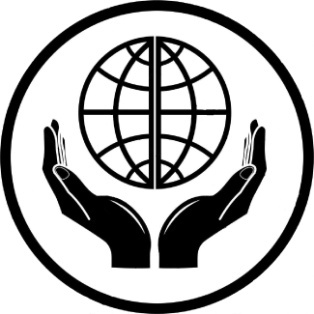 УТВЕРЖДЕНА Решение Совета  Тенгинского сельского поселения Усть – Лабинского района Краснодарского краяот 04.09.2017г  № 2 протокол № 53программа комплексного развитиясоциальной  инфраструктурыТЕНГИНСКОГО СЕЛЬСКОГО ПОСЕЛЕНИЯ УСТЬ – ЛАБИНСКОГО РАЙОНА КРАСНОДАРСКОГО КРАЯНА ПЕРИОД С 2017 ПО 2027годы                                                                                       разработано:Администрацией Тенгинского сельского                                  поселения Усть-Лабинского района____________________                м.п.	2017 годПАСПОРТ ПРОГРАММЫ КОМПЛЕКСНОГО РАЗВИТИЯ СОЦИАЛЬНОЙ ИНФРАСТРУКТУРЫТЕНГИНСКОГО СЕЛЬСКОГО ПОСЕЛЕНИЯ УСТЬ-ЛАБИНСКОГО РАЙОНА  КРАСНОДАРСКОГО КРАЯНА 2017-2029ГОДЫРАЗДЕЛ 1. ХАРАКТЕРИСТИКА СУЩЕСТВУЮЩЕГО СОСТОЯНИЯ СОЦИАЛЬНОЙ ИНФРАСТРУКТУРЫ1.1 Социально-экономического состояния поселения, сведения о градостроительной деятельностиСоциальная сфера сельского поселения является сферой общественного воспроизводства, создающая условия для комфортного проживания людей в сельской местности, развивающая трудовой потенциал сельской территории на перспективу и включающая в себя объекты социальной инфраструктуры, бытового обслуживания, коммуникации и транспортную доступность.Социальной сферой сельской местности не создаются материальные блага, но без её развития невозможно эффективное развитие сельскохозяйственного производства. К социальной сфере относят, прежде всего, сферу услуг: образование, культуру, здравоохранение, социальное обеспечение, физическую культуру, общественное питание и коммунальное обслуживание.Для устойчивого развития Тенгинского сельского поселения необходимо, в первую очередь, решить социальные проблемы населения. Активная социальная политика является важнейшим условие конкурентоспособности экономики. Опора на рыночный механизм при отсутствии социальных ориентиров ведет к деградации человеческого потенциала и тормозит экономическое развитие.Перспектива развития муниципального образования во многом зависит от того, будет ли там жить и работать молодежь. Социальная политика призвана выполнять взаимосвязанные функции -социальное и экономическое развитие сельской местности.Тенгинское сельское поселение находится в южной части Усть-Лабинского района, на берегу реки Лаба, левого притока Кубани и граничит:-на западе –с Новолабинским сельским поселением;-на севере –с Братским сельским поселением;-на востоке –с Курганинским районом;-на юге –с Шовгеновским и Красногвардейским районом Республики Адыгея.На территории Тенгинского сельского поселения расположен один населенный пункт –станица Тенгинская, общая численность населения которой на 01.01.2017 год составляет 3000 человек.Тенгинское сельское поселение расположено в южной части Усть-Лабинского района на расстоянии 40 км от районного центра города Усть-Лабинска и в 95 км от города Краснодара. Площадь территории поселения составляет 7012 га земли, из которых:-1012 – земли населенного пункта;- 4810,70 –земли сельскохозяйственного назначения; -36,2 –земли промышленности, транспорта, энергетики, связи и иного специального назначения;-158,5 –земли водного фонда;- 994,6 –земли лесного фонда.Рельеф местности в пределах сельского поселения представляет собой равнину, по всей территории северной-восточной окраины станицы Тенгинская протекает река Лаба.По территории Тенгинского сельского поселения проходит автодорога регионального значения г.Усть-Лабинск –г.Лабинск –ст-ца Упорная. Ближайшая железнодорожная пассажирская станция «Усть-Лабинская» находится в 44 км. от станицы в г. Усть-Лабинске.1.2 Технико-экономические параметры существующих объектов социальной инфраструктуры Тенгинского сельского поселенияУровень и качество жизни жителей поселения в значительной мере зависят от развитости социальной сферы поселения, которая включает в себя учреждения здравоохранения, спорта, образования, культуры и искусства, торговли, социальной защиты, прочие объекты. ОБЪЕКТЫ ЗДРАВООХРАНЕНИЯСт. Тенгинская В населенном пункте по ул. Ленина, 33 находится МБУЗ ЦРБ Усть-Лабинского района, Тенгинская амбулатория на 33 посещения в смену. В амбулатории работает медицинский персонал количеством 8 человек.Объект  здравоохранения оснащен необходимым оборудованием. Помещения, в которых они расположены, имеют систему водоснабжения, электроснабжения и централизованное отопление. ОБЪЕКТЫ ОБРАЗОВАНИЯСистема образования выполняет важнейшую социально-экономическую функцию и является одним из определяющих факторов развития Тенгинского сельского поселения. Ст. ТенгинскаяДетские дошкольные учреждения представлены одним детским садом:-МДОУ № 25 рассчитано на 130 мест, фактическая посещаемость 123 ребенка, соответственно, степень загрузки –117%.;В станице по состоянию на начало 2017г. потребность в дошкольных образовательных учреждениях составляет 196 мест.Общеобразовательные учреждения представлены:-МБОУ СОШ № 14. Школа расположена по ул. Ленина, 23.Проектная мощность учреждения 325 учащихся, фактическая -219 учащихся, степень загрузки -67%. - ГБОУ КК специальная коррекционная школа. Школа расположена по ул. Макаренко, 28Проектная мощность учреждения 522 учащихся, фактическая -219 учащихся, степень загрузки -69%. Объекты образования имеют системы водоснабжения, электроснабжения, Интернет. Теплоснабжение обеспечивается объектовыми котельными, работающими на газовом топливе.ОБЪЕКТЫ ФИЗИЧЕСКОЙ КУЛЬТУРЫ И МАССОВОГО СПОРТАСт. ТенгинскаяДля полноценного развития и воспитания подрастающего поколения, в целях занятости молодежи и жителей Тенгинского сельского поселения, развития спорта в поселении имеется спортивный зал в МОБУ СОШ No14; оборудована спортивная площадка для пляжных видов спорта, на период летних каникул для несовершеннолетних и молодежи ежегодно организуется летняя дворовая площадка.На территории поселения функционирует спортивный центр «Тенгинский».ОБЪЕКТЫ КУЛЬТУРЫСт. ТенгинскаяМКУК «КДЦ Тенгинский» на 350 мест расположен по ул. Мира, 23.При КДЦ имеется МКУК «Тенгинская сельская библиотека». Книжный фонд библиотеки составляет 24,0 тыс. ед. хранения. Открыто 3 клуба по интересам:-1 – детский клуб «Солнышко»-2 взрослых – «Сударушка», «Поэтическая гостиная»Читатели сельской библиотеки составляют 38% жителей. Возраст читателей от 6 лет. Задача органов местного самоуправления на современном этапе заключается не только в охранении традиций, оставленных нам предками, но и во внедрении новых инновационных методов проведения и организации досуга молодежи в сельской местности.Ежегодно учреждением культуры проводится порядка 379 мероприятий для взрослого населения, учащихся школ, детских садов, в том числе общепоселковых. ПРЕДПРИЯТИЯ ТОРГОВЛИ, ОБЩЕСТВЕННОГО ПИТАНИЯ, БЫТОВОГООБСЛУЖИВАНИЯНа территории Тенгинского сельского поселения находится 14 магазинов, из которых 4 магазина Тенгинского сельпо, 10 магазинов частных предпринимателей.1.3 Прогнозируемый спрос на услуги социальной инфраструктуры, с учетом объема планируемого жилищного строительства в соответствии с выданными разрешениями на  строительство и прогнозируемого выбытия из эксплуатации объектов социальной инфраструктуры.1.3.1 Прогноз изменения численности населения Тенгинского сельского поселенияВ существующем генеральном плане Тенгинского сельского поселения, совмещенным с проектом планировки, предлагается следующее проектное решение по демографической ситуации в поселении: численность населения на расчетный период по генеральному плану (2029г.) составит 3360 человек.В связи с тем, что фактическая численность населения в Тенгинском сельском поселении по состоянию на 01.01.2017г  составила 3000 человека, принять расчетную численность населения по генеральному плану рационально.Таблица 1 – Прогноз изменения численности населения1.3.2. Объемы планируемого жилищного строительства (в том числе в соответствии с выданными разрешениями на строительство)Общая площадь жилищного фонда Тенгинского сельского поселения по состоянию на 01.01.2017г составляет 82,9 тыс. м2.  Практически весь жилищный фонд Тенгинского сельского поселения находится в частной собственности ().Обеспеченность жилищным фондом на одного человека составляет 24,8м2. В современных условиях одним из ведущих параметров определяющим уровень комфорта и характеризующим тип жилья по величине квартиры является обеспеченность человека площадью жилья. В данный момент все жилищное строительство производится за счет личных средств населения.В таблице 2 представлены основные показатели жилищного фонда Тенгинского сельского поселения.Таблица 21.3.3. Объемы прогнозируемого выбытия из эксплуатации объектов социальной инфраструктурыВыбытие из эксплуатации существующих объектов социальной инфраструктуры в Тенгинском сельском поселении не планируется.1.3.4. Прогнозируемый спрос на услуги социальной инфраструктуры исходя из прогноза численности населения, объемов планируемого жилищного фонда и прогнозируемого выбытия из эксплуатации объектов социальной инфраструктуры.Таблица 3–Прогнозный спрос на услуги социальной инфраструктуры в ст. Тенгинской.1.4. Оценка нормативно-правовой базы, необходимой для функционирования и развития социальной инфраструктурыТребования к развитию социальной инфраструктуры установлены Постановлением Правительства Российской Федерации No1050 от 01.10.1050 «Об утверждении требований к Программам комплексного развития социальной инфраструктуры поселений, городских округов» (далее –Требования N 1050). В соответствии с Требованиями No1050 основой разработки программ социальной инфраструктуры являются государственные и муниципальные программы, стратегии социально-экономического развития поселения, планы мероприятий по реализации стратегии социально-экономического развития, планы и программы комплексного социально-экономического развития муниципального образования, документы о развитии и комплексном освоении территорий.Программа комплексного развития социальной инфраструктуры Тенгинского сельского поселения разрабатывалась на основе документов о развитии и комплексном освоении территорий, в частности: Генеральный план Тенгинского сельского поселения Усть-Лабинского района Краснодарского края.Также при разработке Программы учтены местные нормативы градостроительного проектирования Тенгинского сельского поселения. Федеральным Законом No172-ФЗ от 28.06.2014 г. «О стратегическом планировании в Российской Федерации» (далее –Федеральный Закон 172 ФЗ) регламентированы правовые основы стратегического планирования муниципальных образований.К полномочиям органов местного самоуправления в сфере стратегического планирования относятся: определение долгосрочных целей и задач муниципального управления и социально-экономического развития Тенгинского сельского поселения, согласованных с приоритетами и целями социально-экономического развития Российской Федерации и субъектов Российской Федерации; разработка, рассмотрение, утверждение (одобрение) и реализация документов стратегического планирования по вопросам, отнесенным к полномочиям органов местного самоуправления;мониторинг и контроль реализации документов стратегического планирования, утвержденных (одобренных) органами местного самоуправления;иные полномочия в сфере стратегического планирования, определенные федеральными законами и муниципальными нормативными правовыми актами.К документам стратегического планирования, разрабатываемым на уровне муниципального образования, относятся: 1) стратегия социально-экономического развития Тенгинского сельского поселения; 2) план мероприятий по реализации стратегии социально-экономического развития; 3) прогноз социально-экономического развития Тенгинского сельского поселения на среднесрочный или долгосрочный период; 4) бюджетный прогноз Тенгинского сельского поселения на долгосрочный период.Таким образом, следует отметить, что существующей нормативно-правовой базы достаточно для функционирования и развития социальной инфраструктуры Тенгинского сельского поселения. Однако при этом в соответствии с действующей нормативно-правовой базой не разработана и отсутствует Программа социально-экономического развития муниципального образования, содержащая комплекс планируемых мероприятий, взаимоувязанных по задачам, срокам осуществления, исполнителям и ресурсам и обеспечивающих наиболее эффективное достижение целей и решение задач социально-экономического развития Тенгинского сельского поселения.РАЗДЕЛ 2. ПЕРЕЧЕНЬ МЕРОПРИЯТИЙ (ИНВЕСТИЦИОННЫХ ПРОЕКТОВ) ПО ПРОЕКТИРОВАНИЮ, СТРОИТЕЛЬСТВУ И РЕКОНСТРУКЦИИ ОБЪЕКТОВ СОЦИАЛЬНОЙИНФРАСТРУКТУРЫ ТЕНГИНСКОГО СЕЛЬСКОГО ПОСЕЛЕНИЯТаблица 5В современных рыночных условиях, в которых работает инвестиционно-строительный комплекс, произошли коренные изменения в подходах к нормированию тех или иных видов затрат, изменилась экономическая основа в строительной сфере. В настоящее время существует множество методов и подходов к определению стоимости строительства, изменчивость цен и их разнообразие не позволяют на данном этапе работы точно определить  необходимые затраты в полном объеме. Ориентировочная стоимость реконструкции и строительства зданий и сооружений определена по проектам объектов - аналогов. При разработке рабочей документации необходимо уточнение стоимости путем составления проектно-сметной документации. Таким образом, базовые цены устанавливаются с целью последующего формирования договорных цен. РАЗДЕЛ 3. ОЦЕНКА ОБЪЕМОВ И ИСТОЧНИКОВ ФИНАНСИРОВАНЯ МЕРОПРИЯТИЙ (ИНВЕСТИЦИОННЫХ ПРОЕКТОВ) ПО ПРОЕКТИРОВАНИЮ, СТРОИТЕЛЬСТВУ И РЕКОНСТРУКЦИИ ОБЪЕКОВ СОЦИАЛЬНОЙ ИНФРАСТРУКТУРЫ ТЕНГИНСКОГО СЕЛЬСКОГО ПОСЕЛЕНИЯ.Таблица 6–Прогнозируемый объем финансовых средств на реализацию ПрограммыРАЗДЕЛ 4. ОЦЕНКА ЭФФЕКТИВНОСТИ МЕРОПРИЯТИЙ ПО ПРОЕКТИРОВАНИЮ, СТРОИТЕЛЬСТВУ И РЕКОНСТРУКЦИИ ОБЪЕКТОВ СОЦИАЛЬНОЙ ИНФРАСТРУКТУРЫ, ВКЛЮЧАЯ ОЦЕНКУ СОЦИАЛЬНО-ЭКОНОМИЧЕСКОЙ ЭФФЕКТИВНОСТИ ИСООТВЕТСТВИЯ НОРМАТИВАМ ГРАДОСТРОИТЕЛЬНОГО ПРОЕКТИРОВАНИЯ С РАЗБИВКОЙ ПО ВИДАМ ОБЪЕКТОВ СОЦИАЛЬНОЙ ИНФРАСТРУКТУРЫОценка эффективности мероприятий Программы включает оценку социально-экономической эффективности, а также оценку соответствия нормативам градостроительного проектирования, установленным местным и нормативами Тенгинского сельского поселения.Оценка социально-экономической эффективности мероприятий выражается: в улучшении условий качества жизни населения Тенгинского сельского поселения;в повышении уровня комфорта жизни за счет обеспеченности граждан услугами здравоохранения, образования, культуры, физической культуры и спорта в необходимом объеме; в повышении доступности объектов социальной инфраструктуры для населения Тенгинского сельского поселения:В области образования:увеличение численности детей в школьном учреждении с 219 детей в 2017 году до 325 детей к 2029 году.В области объектов торговли:уровень обеспеченности объектами торговли с 967 кв. м в 2019 году до 1002,6 кв.м. к 2029 году. Необходимо отметить, что уровень обеспеченности населения объектами социальной инфраструктуры (по количеству таких объектов) на расчетный срок Программы (2029 год) соответствует минимально допустимому уровню обеспеченности, что свидетельствует об эффективности реализации мероприятий. РАЗДЕЛ 5.ПРЕДЛОЖЕНИЯ ПО СОВЕРШЕНСТВОВАНИЮ НОРМАТИВНО-ПРАВОВОГО И ИНФОРМАЦИОННОГО ОБЕСПЕЧЕНИЯ РАЗВИТИЯ СОЦИАЛЬНОЙ ИНФРАСТРУКТУРЫ, НАПРАВЛЕННЫЕ НА ДОСТИЖЕНИЕ ЦЕЛЕВЫХ ПОКАЗАТЕЛЕЙ ПРОГРАММЫПри необходимости финансового обеспечения реализации мероприятий, установленных Программой комплексного развития социальной инфраструктуры Тенгинского сельского поселения, необходимо принятие муниципальных правовых актов, регламентирующих порядок их субсидирования. Целесообразно принятие муниципальных программ, либо внесение изменений в существующие муниципальные программы, устанавливающие перечни мероприятий по проектированию и строительству объектов социальной инфраструктуры местного значения Тенгинского сельского поселения. Данные программы должны обеспечивать сбалансированное перспективное развитие социальной инфраструктуры Тенгинского сельского поселения в соответствии с потребностями в строительстве объектов социальной инфраструктуры местного значения, установленными программой комплексного развития социальной инфраструктуры муниципального образования.ПАСПОРТ ПРОГРАММЫ3РАЗДЕЛ 1. ХАРАКТЕРИСТИКА СУЩЕСТВУЮЩЕГО СОСТОЯНИЯ СОЦИАЛЬНОЙ  ИНФРАСТРУКТУРЫ41.1 Социально-экономического состояния поселения, сведения о градостроительной деятельности41.2 Технико-экономические параметры существующих объектов социальной инфраструктуры Тенгинского сельского поселения51.3 Прогнозируемый спрос на услуги социальной инфраструктуры, с учетом объема планируемого жилищного строительства в соответствии с выданными разрешениями на строительство и прогнозируемого выбытия из эксплуатации объектов социальной инфраструктуры 71.3.1 Прогноз изменения численности населения Тенгинского сельского поселения71.3.2. Объемы планируемого жилищного строительства (в том числе в соответствии с выданными разрешениями на строительство)71.3.3. Объемы прогнозируемого выбытия из эксплуатации объектов социальной инфраструктуры81.3.4. Прогнозируемый спрос на услуги социальной инфраструктуры исходя из прогноза численности населения, объемов планируемого жилищного фонда и прогнозируемого выбытия из эксплуатации объектов социальной инфраструктуры.81.4 Оценка нормативно-правовой базы, необходимой для функционирования и развития социальной инфраструктуры10РАЗДЕЛ 2. ПЕРЕЧЕНЬ МЕРОПРИЯТИЙ (ИНВЕСТИЦИОННЫХ ПРОЕКТОВ) ПО ПРОЕКТИРОВАНИЮ, СТРОИТЕЛЬСТВУ И РЕКОНСТРУКЦИИ ОБЪЕКТОВ СОЦИАЛЬНОЙ ИНФРАСТРУКТУРЫ ТЕНГИНСКОГО СЕЛЬСКОГО ПОСЕЛЕНИЯ11РАЗДЕЛ 3. ОЦЕНКА ОБЪЕМОВ И ИСТОЧНИКОВ ФИНАНСИРОВАНИЯ МЕРОПРИЯТИЙ (ИНВЕСТИЦИОННЫХ ПРОЕКТОВ) ПО ПРОЕКТИРОВАНИЮ, СТРОИТЕЛЬСТВУ И РЕКОНСТРУКЦИИ ОБЪЕКОВ СОЦИАЛЬНОЙ ИНФРАСТРУКТУРЫ ТЕНГИНСКОГОСЕЛЬСКОГО ПОСЕЛЕНИЯ12РАЗДЕЛ 4. ОЦЕНКА ЭФФЕКТИВНОСТИ МЕРОПРИЯТИЙ ПО ПРОЕКТИРОВАНИЮ, СТРОИТЕЛЬСТВУ И РЕКОНСТРУКЦИИ ОБЪЕКТОВ СОЦИАЛЬНОЙ ИНФРАСТРУКТУРЫ, ВКЛЮЧАЯ ОЦЕНКУ СОЦИАЛЬНО-ЭКОНОМИЧЕСКОЙ ЭФФЕКТИВНОСТИ И СООТВЕТСТВИЯ НОРМАТИВАМ ГРАДОСТРОИТЕЛЬНОГО ПРОЕКТИРОВАНИЯ С РАЗБИВКОЙ ПО ВИДАМ ОБЪЕКТОВ СОЦИАЛЬНОЙ ИНФРАСТРУКТУРЫ12РАЗДЕЛ 5. ПРЕДЛОЖЕНИЯ ПО СОВЕРШЕНСТВОВАНИЮ НОРМАТИВНО-ПРАВОВОГО И ИНФОРМАЦИОННОГО ОБЕСПЕЧЕНИЯ РАЗВИТИЯ СОЦИАЛЬНОЙ ИНФРАСТРУКТУРЫ, НАПРАВЛЕННЫЕ НА ДОСТИЖЕНИЕ ЦЕЛЕВЫХ ПОКАЗАТЕЛЕЙ ПРОГРАММЫ13НаименованиемуниципальнойПрограммыПрограмма комплексного развития социальной инфраструктуры Тенгинского сельского поселения Усть-Лабинского района Краснодарского краяОснование для разработки Программы-Постановление Правительства Российской Федерации от 01 октября 2015 года N 1050 «Об утверждении требований к программам комплексного развития социальной инфраструктуры поселений, городских округов»Наименование заказчика Программы, его местонахождениеАдминистрация Тенгинского сельского поселения Усть-Лабинского района Краснодарский край, Усть-Лабинский район, ст. Тенгинская, ул. Мира, д. 28Наименование разработчикаПрограммы, его местонахождениеАдминистрация Тенгинского сельск5ого поселения Усть-Лабинского района Краснодарский край, Усть-Лабинский район, ст. Тенгинская, ул. Мира, д. 28ЦельПрограммыЗадачи Программы- обеспечить безопасность, качество и эффективность использования населением объектов социальной инфраструктуры;-доступность объектов социальной инфраструктуры поселения;-эффективность функционирования действующей социальной инфраструктуры.Целевые показатели (индикаторы) обеспеченности населения объектами социальной инфраструктуры-уровень доступности объектов физической культуры и массового спорта и культуры для всех категорий граждан вне зависимости от местожительства, социального статуса, имущественного положенияи состояния здоровья;-доля объектов культурного наследия, находящихся в удовлетворительном состоянии, в общем количестве объектов культурного наследия регионального и местного значенияУкрупненное описание запланированных мероприятий описаниезапланированныхмероприятий(инвестиционных проектов) по проектированию, строительству, реконструкции объектов социальной инфраструктурыСрок и этапы реализации Программы2017-2029 годы(этапы реализации Программы не выделяются)Объем и источники финансирования ПрограммыОбъем финансирования Программы в 2017-2029 годах составит 5700,0 тыс. рублей, в том числе по годам:2017 –отсутствует;2018 –отсутствует;2019 –5000,0 тыс. руб.;2020 –отсутствует;2021–отсутствует;2022-2029 –700,0 тыс. руб.из них: федеральный бюджет –отсутствует;краевой бюджет –5000,0 тыс. руб.;местный бюджет –отсутствует;внебюджетные источники –700,0 тыс. руб.Объемы финансирования мероприятий Программыежегодно подлежат уточнению при формировании бюджета на очередной финансовый год и плановыйпериод.Ожидаемые результаты реализации ПрограммыСбалансированное перспективное развитие социальной инфраструктуры поселения в соответствии с установленными потребностями в объектах социальной инфраструктурыНаименование населенного пунктаЧисленность населения (прогноз)Численность населения (прогноз)Численность населения (прогноз)Численность населения (прогноз)Численность населения (прогноз)Численность населения (прогноз)Численность населения (прогноз)Наименование населенного пункта201720182019202020212022-20262027-2029Ст. Тенгинская2983302430653106314731883360Наименование населенного пунктаСуществующий жилищный фонд, тыс. м2Планируемый жилищный фонд, тыс. м2Обеспеченность жилищным фондом на одного человека, м2ст. Тенгинская15020553№Наименование объектаНормативСуществующиепоказатели обеспеченности объектамиЗначение расчетного показателя минимально допустимого уровня обеспеченности объектамиНеобходимость проведениямероприятий (строительство, реконструкция, ремонт)ОБЪЕКТЫ ОБРАЗОВАНИЯОБЪЕКТЫ ОБРАЗОВАНИЯОБЪЕКТЫ ОБРАЗОВАНИЯОБЪЕКТЫ ОБРАЗОВАНИЯОБЪЕКТЫ ОБРАЗОВАНИЯОБЪЕКТЫ ОБРАЗОВАНИЯОбеспечение нормативной потребности в дошкольных образовательных организациях28 мест на 1000 жителей130Не планируетсяОбеспечение нормативной потребности в общеобразовательных организациях111 мест на 1000 жителей360Не планируетсяОбеспечение нормативной потребности в организациях дополнительного образованиямест,10% общего числа школьниковНе планируетсяОБЪЕКТЫ ЗДРАВООХРАНЕНИЯОБЪЕКТЫ ЗДРАВООХРАНЕНИЯОБЪЕКТЫ ЗДРАВООХРАНЕНИЯОБЪЕКТЫ ЗДРАВООХРАНЕНИЯОБЪЕКТЫ ЗДРАВООХРАНЕНИЯОБЪЕКТЫ ЗДРАВООХРАНЕНИЯОбеспечение нормативной потребности в стационарах все типовКоек 13,47 на 1 тыс. жителей45Не планируетсяОбеспечение нормативной потребности в поликлиниках(детская консультацияв офисе врача общей практики)Посещений в смену18,15 на 1 тыс. жителей3360Не планируетсяОБЪЕКТЫ ФИЗИЧЕСКОЙ КУЛЬТУРЫ И МАССОВОГО СПОРТАОБЪЕКТЫ ФИЗИЧЕСКОЙ КУЛЬТУРЫ И МАССОВОГО СПОРТАОБЪЕКТЫ ФИЗИЧЕСКОЙ КУЛЬТУРЫ И МАССОВОГО СПОРТАОБЪЕКТЫ ФИЗИЧЕСКОЙ КУЛЬТУРЫ И МАССОВОГО СПОРТАОБЪЕКТЫ ФИЗИЧЕСКОЙ КУЛЬТУРЫ И МАССОВОГО СПОРТАОБЪЕКТЫ ФИЗИЧЕСКОЙ КУЛЬТУРЫ И МАССОВОГО СПОРТАОбеспечение нормативной потребности в спортивных залах80 кв. м на 1000 жителей, МБОУ СОШ N 14267267Не планируетсяОбеспечение нормативной потребности в плоскостных спортивных сооружениях1949,4на 1000 человек1041010410Не планируетсяПРОЧИЕ ОБЪЕКТЫПРОЧИЕ ОБЪЕКТЫПРОЧИЕ ОБЪЕКТЫПРОЧИЕ ОБЪЕКТЫПРОЧИЕ ОБЪЕКТЫПРОЧИЕ ОБЪЕКТЫОтделение связи1 объект на 0,5-6 тыс. жителей11Не планируетсяОтделение сбербанка РоссииАптекаОперационная касса 1 на 10тыс. чел1 объект на 6,2тыс. человек11Не планируетсяМагазины300 кв.м торговой площади на 1 000 человек9671002,6Не планируетсяПредприятия общественного питания40 мест на 1000 чел.40133Не планируетсяНаименование населенного пунктаСроки реализации в плановом режимеСроки реализации в плановом режимеСроки реализации в плановом режимеСроки реализации в плановом режимеСроки реализации в плановом режимеСроки реализации в плановом режимеСроки реализации в плановом режимеОтветственныйисполнительНаименование населенного пункта201720182019202020212022-20262027-2029Ст. Тенгинская0357799№Наименование мероприятияИсточникифинансированияГоды, тыс. руб.Годы, тыс. руб.Годы, тыс. руб.Годы, тыс. руб.Годы, тыс. руб.Годы, тыс. руб.Годы, тыс. руб.№Наименование мероприятияИсточникифинансирования2017201820192020202120222023-2029Федеральный бюджет0000000Краевой бюджет0000000Бюджет МО005000000700Внебюджетные источники0000000